В  ЮЗАО пройдёт окружной смотр-конкурс учебно-консультационных пунктов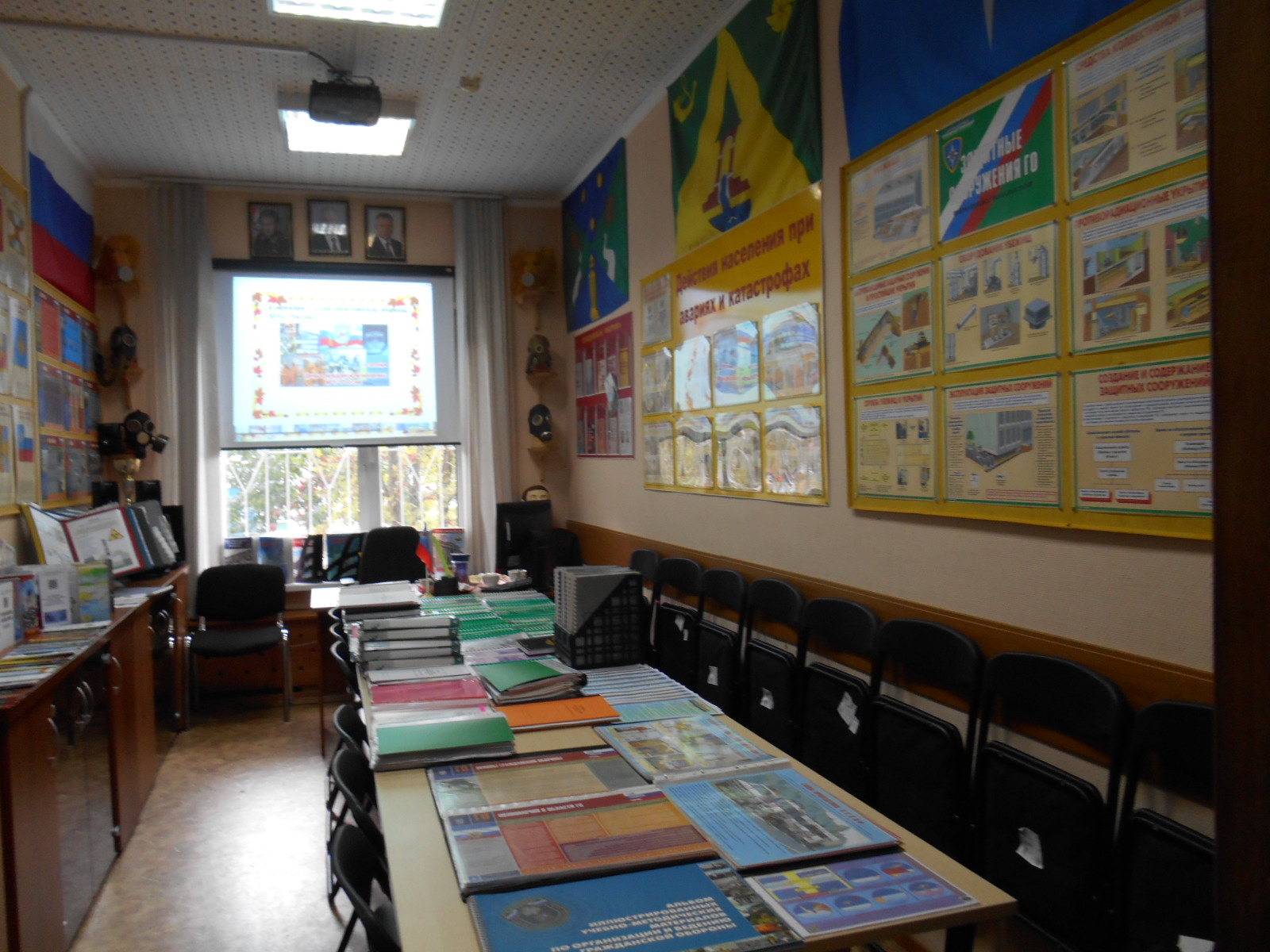 С 24 августа по 30 сентября 12 районных учебно-консультационных пунктов примут участие в смотре-конкурсе на лучшую материальную базу и организацию работы. В ходе смотра сотрудники Управления по ЮЗАО Департамента ГОЧСиПБ будут оценивать степень оснащенности УКП необходимыми для его работы нормативно-правовой документацией, материалами, медицинским оборудованием, а также техническими средствами. По оценке начальника Управления по ЮЗАО Департамента ГОЧСиПБ  Дениса Ильинова предварительный анализ готовности показывает, что чебно-консультационные пункты округа принимают активное участие в информировании населения. Внедряются новые формы информирования, социальные сети, районные средства массовой информации, официальные сайты ГБУ «Жилищник» районов и организаций. На  щитах жило сектор размещаются памятки по мерам пожарной безопасности и действиям в .Победителем смотра-конкурса станет , набравший наибольшее количество баллов. В своей работе комиссия будет руководствоваться специально разработанными для этого критериями оценки.В прошлом году лучшими стали  ГБУ «Жилищник» районов Тёплый Стан, Черёмушки, Ломоносовский, Зюзино и Южное Бутово. Для справки: Учебно-консультационный пункт  помещени, оборудованне всем необходимым для консультирования населения правилаповедения и основны способа защиты в чрезвычайных ситуациях, приема оказания первой помощи и правила пользования коллективны и индивидуальны средств защиты. омплекс мероприятий, который проводится на , направлен на предупреждение  ситуаций, а также с жизни и здоровья человека при их возникновении.